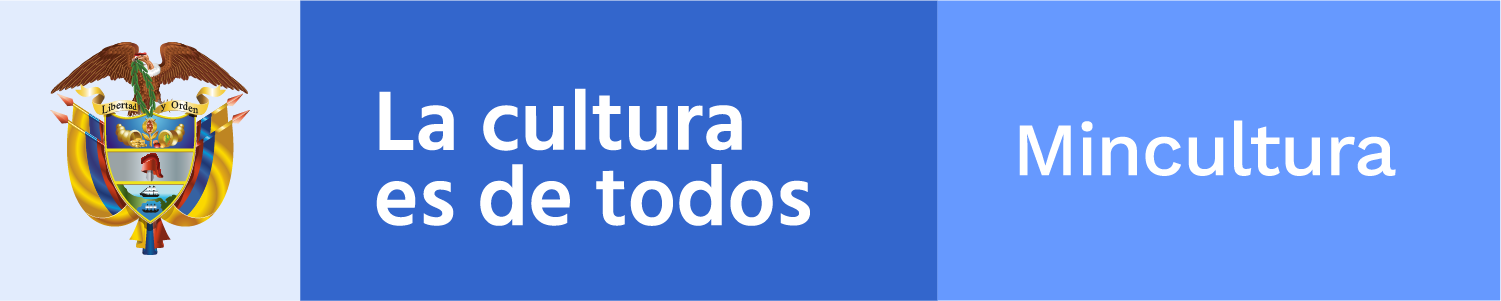 ________________________________________________________Claqueta / toma 899Boletín electrónico semanal para el sector cinematográfico, 15 de noviembre de 2019
Ministerio de Cultura de Colombia - Dirección de CinematografíaSi desea comunicarse con el Boletín Claqueta escriba a cine@mincultura.gov.co
Síganos en twitter: @elcinequesomos________________________________________________________En acciónACTIVIDADES DE LA TEMPORADA CINE CREA COLOMBIA EN SANTA MARTALa Temporada Cine Crea Colombia llegará a Santa Marta el próximo viernes 22 de noviembre con una nutrida agenda, que además de proyección de películas incluye conversatorios y una jornada de pitch. Las actividades tendrán lugar en el Auditorio Playa Grande, Edificio Mar Caribe, Universidad del Magdalena. El programa inicia con la exhibición de Somos Calentura del director Jorge Navas, con presencia del productor Steven Grisales y charla TED ¿Cómo fue escribir y producir Somos Calentura?; será a las 9:00 a.m.A las 2:00 p.m. se realizará el Conversatorio: Hacer cine en las regiones. Experiencia en Santander y Boyacá. Invitados: Iván Gaona y Mónica Juanita Hernández.A las 4:00 p.m., Pitch, un espacio en donde los mejores proyectos de tesis sustentarán sus trabajos ante los jurados Iván Gaona, Steven Grisales, Mónica Juanita Hernández y Consuelo Castillo.La Clausura de la Fiesta del Cine será a las 7:00 p.m., con la proyección de la película El piedra del director Rafael Martínez.Este programa hace parte de la Temporada Cine Crea Colombia, una estrategia liderada por el Ministerio de Cultura y el Consejo Nacional de las Artes y Cultura en Cinematografía, para exhibir en 16 ciudades y departamentos colombianos cine nacional, con entrada libre.Vea másLA INDUSTRIA CINEMATOGRÁFICA COLOMBIANA CONTINÚA FORTALECIÉNDOSE A TRAVÉS DEL TRABAJO DE LA CAACI Y DEL FONDO IBERMEDIAConcluyó en Managua, Nicaragua, la XXXVII Reunión de la Conferencia de Autoridades Audiovisuales y Cinematográficas de Iberoamérica (CAACI), y la XXVII Reunión del Consejo Intergubernamental del Programa Ibermedia, en las que se avanzó en la gestación de estrategias para el desarrollo audiovisual de la región, y se asignaron recursos para programas de formación, para el desarrollo de proyectos audiovisuales y para coproducciones de 21 países. Colombia obtuvo 617.903 USD para 12 propuestas, y la autoridad cinematográfica de Colombia, el Director de Cinematografía del Ministerio de Cultura, Julián David Correa Restrepo, fue nombrado parte del Consejo Consultivo de la CAACI. Cabe destacar que el Ministerio de Cultura de Colombia aportó en 2019, 225.000 USD al Fondo del Programa Ibermedia, y los recursos obtenidos para proyectos colombianos en las tres modalidades de la convocatoria suman 617.903 USD. Para la modalidad de Coproducción, otorgó estímulos a 7 proyectos por un valor de 541.962 USD. Los ganadores fueron: Los reyes del mundo; El último silletero (proyecto ganador del Encuentro Internacional de Productores 2018, evento organizado por el Ministerio de Cultura que se llevó a cabo en el marco del Festival Internacional de Cine de Cartagena de Indias); Altamar; La casa 1516; Tito y Margot; Algo azul, y La piel más temida.En la modalidad de Desarrollo de Proyectos, además del documental, Perla o fuertes para ser libres, ganaron los proyectos de animación: Arara y los guardianes del amazonas y Corazón de pollo. Los recursos recibidos en esta modalidad son 35.941 USD. En la categoría de formación, los ganadores nacionales son: el “Lab Guion” desarrollado por la corporación Cinefilia y la segunda versión del “2do. Laboratorio filma afro Cartagena 2020”. En total se destinan 40.000 USD para la ejecución de estos proyectos.Vea másEN PANTALLA DOS NUEVAS PRODUCCIONES COLOMBIANASSe estrenó ayer Afuera del tiempo de Marco Vélez Esquivia; película que cuenta con la actuación de Walther Luengas, Andrea Esquivel, Shany Nadan, Estefanía Piñeres Duque, y Manuel José Chaves.El largometraje tiene como protagonista a Ricardo, quien siempre ha decidido el fin de sus relaciones, pero esta vez su novia se le adelanta, y justamente cuando él le propone matrimonio. Se trata de Sara, una mujer que simplemente no lo quiere, pero para que Ricardo se dé cuenta de esa realidad, debe de pasar por las peores rupturas de ella una y otra y otra vez. Y desde el pasado 7 de noviembre también está en la cartelera nacional Amigo de nadie de Luis Alberto Restrepo.Sinopsis: Julián admira el poder de su abuelo. Crece junto a su mejor amigo, y a un grupo de muchachos destinados a vivir con las ventajas de una clase privilegiada. Pero la violencia y una mentalidad mafiosa transforman la sociedad, incluso los hábitos de Julián y sus amigos. Sus juegos con armas, diversiones aparentemente inocuas, se convierten en pesadilla colectiva.Reparto: Juan Pablo Urrego, Ricardo Mejía, Catalina García, Patricia Tamayo, Germán Jaramillo._______________________________________________________Memoria reveladaPELÍCULAS RESTAURADAS DE VÍCTOR GAVIRIA EN BIBLIOTECAS DEL PAÍSLa colección compuesta por 5 DVD y un libro explicativo llegará a 150 bibliotecas públicas de la Red Nacional, ubicadas en 27 departamentos. Incluye una selección de cuatro largometrajes y cinco cortometrajes que fueron restaurados y digitalizados.El material fue entregado por la Fundación Patrimonio Fílmico Colombiano y Proimágenes Colombia a la ministra de Cultura, Carmen Inés Vásquez Camacho.La iniciativa busca hacer un aporte a la preservación y difusión del patrimonio audiovisual nacional, garantizar el acceso público permanente de todos los interesados al histórico de películas colombianas y rendir un homenaje a grandes directores de cine del país que han contribuido al desarrollo y posicionamiento del sector.Para esta entrega, fueron seleccionados los largometrajes: Rodrigo D. No futuro; La vendedora de Rosas; Sumas y restas, y Poner a actuar pájaros. Además, los cortometrajes: Buscando tréboles; Los habitantes de la noche; La vieja guardia, y Los músicos.Vea másINVENTARIO AUDIOVISUAL NACIONAL INDÍGENAEn el marco del desarrollo del programa PACCPI – Patrimonio Audiovisual Colombiano, Capítulo Pueblos Indígenas, la Dirección de Cinematografía del Ministerio de Cultura realizará dos talleres con actividades teórico-prácticas, enfocadas en dar inicio a la conformación de un inventario audiovisual nacional indígena, además de aportar conocimientos sobre la gestión de un archivo audiovisual y la socialización de la Resolución 3441 de 2017. Se busca fortalecer la función social del patrimonio cultural con enfoque de promoción de las identidades culturales desde los territorios - Memoria de los Territorios, y contribuir a la preservación y la apropiación del Patrimonio Audiovisual para generar acceso a los colombianos. Los talleres, a cargo de la asesora en Patrimonio Audiovisual de la Dirección de Cinematografía, Yelena Mendoza, tendrán lugar en Leticia, Amazonas, el 18 y 19 de noviembre, en la Casa de la Cultura de la Alcaldía, y en Pasto, Nariño, el 21 y 22 de noviembre en la Pinacoteca Departamental. Contacto: ymendoza@mincultura.gov.co______________________________________________________Adónde van las películasFICCI 60El Festival Internacional de Cine de Cartagena de Indias -FICCI convoca películas que aspiren a hacer parte de las diferentes muestras en su edición 60, que se llevará a cabo del 11 al 16 de marzo de 2020. En esta versión el certamen invita a reflexionar sobre la relación con el planeta, y el plazo para inscribirse a las 10 muestras y 4 work in progress (WIP) vence el próximo 27 de noviembre.Convocatoria abierta a películas de cualquier formato, extensión, nacionalidad, tema, género o técnica, siempre y cuando cumplan con altos estándares de calidad y construyan contenidos de gran relevancia y pertinencia cinematográfica y humana.Vea másCONVOCATORIA CINÉLATINOEl Festival CinéLatino - Rencontres de Toulouse convoca a directores latinoamericanos a inscribir sus obras (largos, medios y cortometrajes) de ficción, animación, documental, ensayo, experimental y nuevos formatos, al proceso de selección para la XXXII edición del festival CinéLatino, que se realizará en la ciudad de Toulouse, Francia, entre el 20 y el 29 de marzo de 2020.Las películas deberán haber sido producidas o estrenadas en 2019, o finalizadas en 2020. Para ser consideradas en las Competencias de Largometraje de Ficción y Documental, las obras deberán ser inéditas en Francia en marzo de 2020 y su director debe ser latinoamericano.Pueden participar además directores y productores no latinoamericanos cuyas películas estén relacionadas con América Latina, las que podrán ser seleccionadas en las secciones fuera de competencia.fecha límite para la inscripción en línea: 18 de noviembre de 2019Vea másFICCIÓN Y DOCUMENTALPara su edición número 37, los Encuentros de Burdeos convocan obras de Ficción y No Ficción, realizadas entre 2018 y 2020, que tengan como tema central algún aspecto de América Latina o cuyos directores residan en esta región.El certamen, que se realizará entre el 18 y el 26 de marzo 2020, entrega los Premios del público al Mejor documental y a la Mejor película de Ficción.Convocatoria abierta hasta el 30 de noviembreContacto: lesrencontres@fal33.orgVea más______________________________________________________Nos están viendoEN EGIPTOEl largometraje La frontera, del director colombiano David David, fue seleccionado en el Festival Internacional de Cine del Cairo, en donde tendrá su premier mundial. El certamen se llevará a cabo del 20 al 29 de noviembre.Vea más________________________________________________________En carteleraMUESTRA AUDIOVISUAL AFRODesde ayer y hasta el próximo 20 de noviembre, se realiza la primera Muestra Audiovisual Afro - Nodo Pacífico, organizada por el Consejo Audiovisual Afrodescendiente de Colombia Wi Da Monikongo. Esta Muestra tiene proyecciones y actividades en Buenaventura, Palmira, Jamundí, VillaPaz, Santander de Quilichao, Quibdó y Cali.El evento busca fortalecer la articulación de los realizadores y productores afro del sector audiovisual, así como visibilizar el trabajo de iniciativas que hacen parte del Colectivo Wida Monikongo, que desarrolla sus prácticas usando como medio de creación y conexión la imagen en movimiento.Contacto: widamonikongopacifico@gmail.comVea más______________________________________________________InsertoCLAUSURA DEL FICCALI 2019En el cierre de la XI versión del Festival Internacional de Cine de Cali, FICCALI se hizo por primera vez la entrega del nuevo premio Luis Ospina a Mejor Director, que le fue concedido al cineasta francés Frank Beauvais, por su documental Just don´t think I'll scream, una reflexión sobre su existencia con el fondo político de los atentados terroristas en París en 2016. _______________________________________________________Dirección de CinematografíaCra. 8 No 8-43, Bogotá DC, Colombia(571) 3424100,cine@mincultura.gov.cowww.mincultura.gov.co